An interactive whole school approach to healthy eating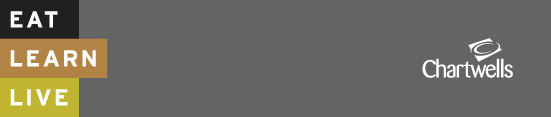 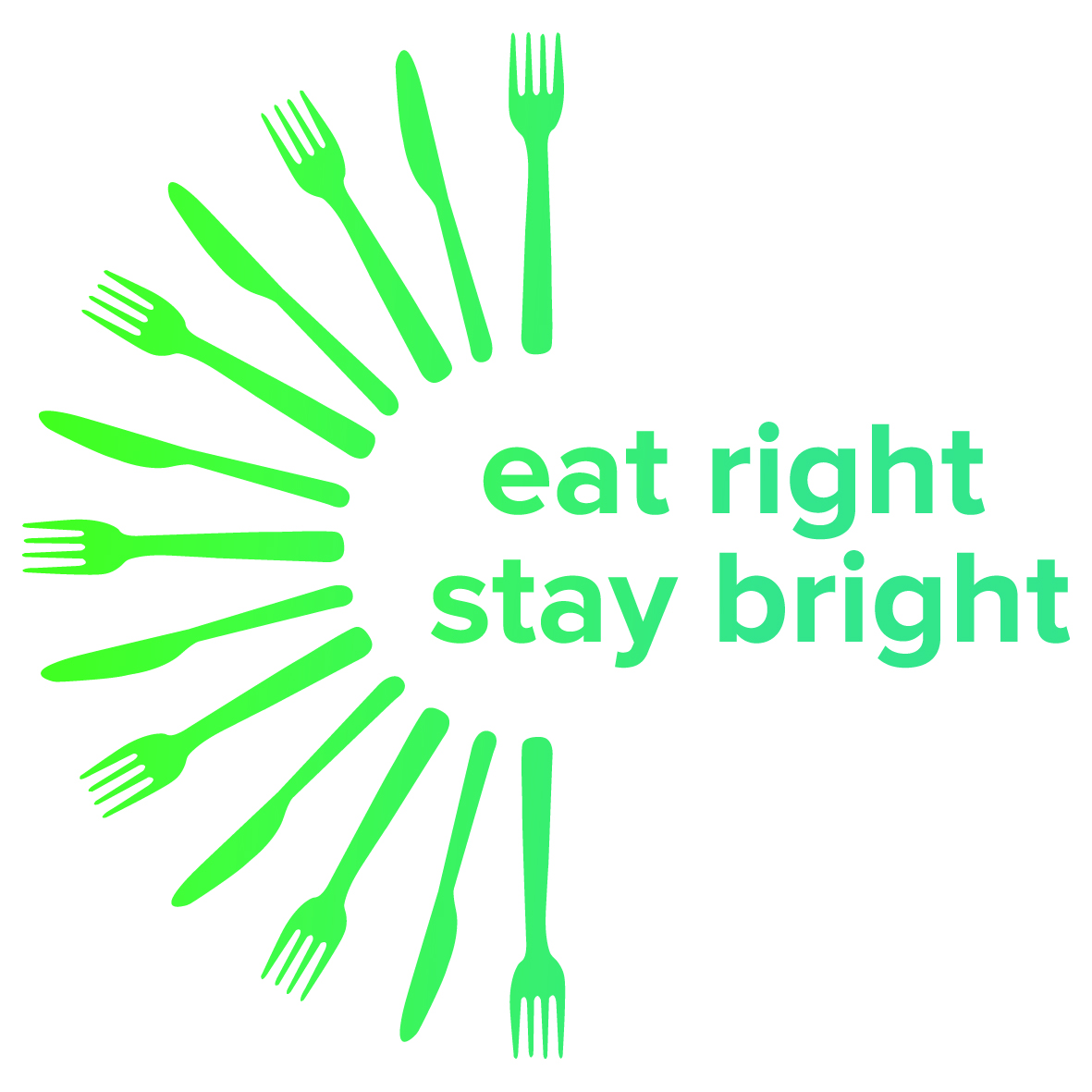 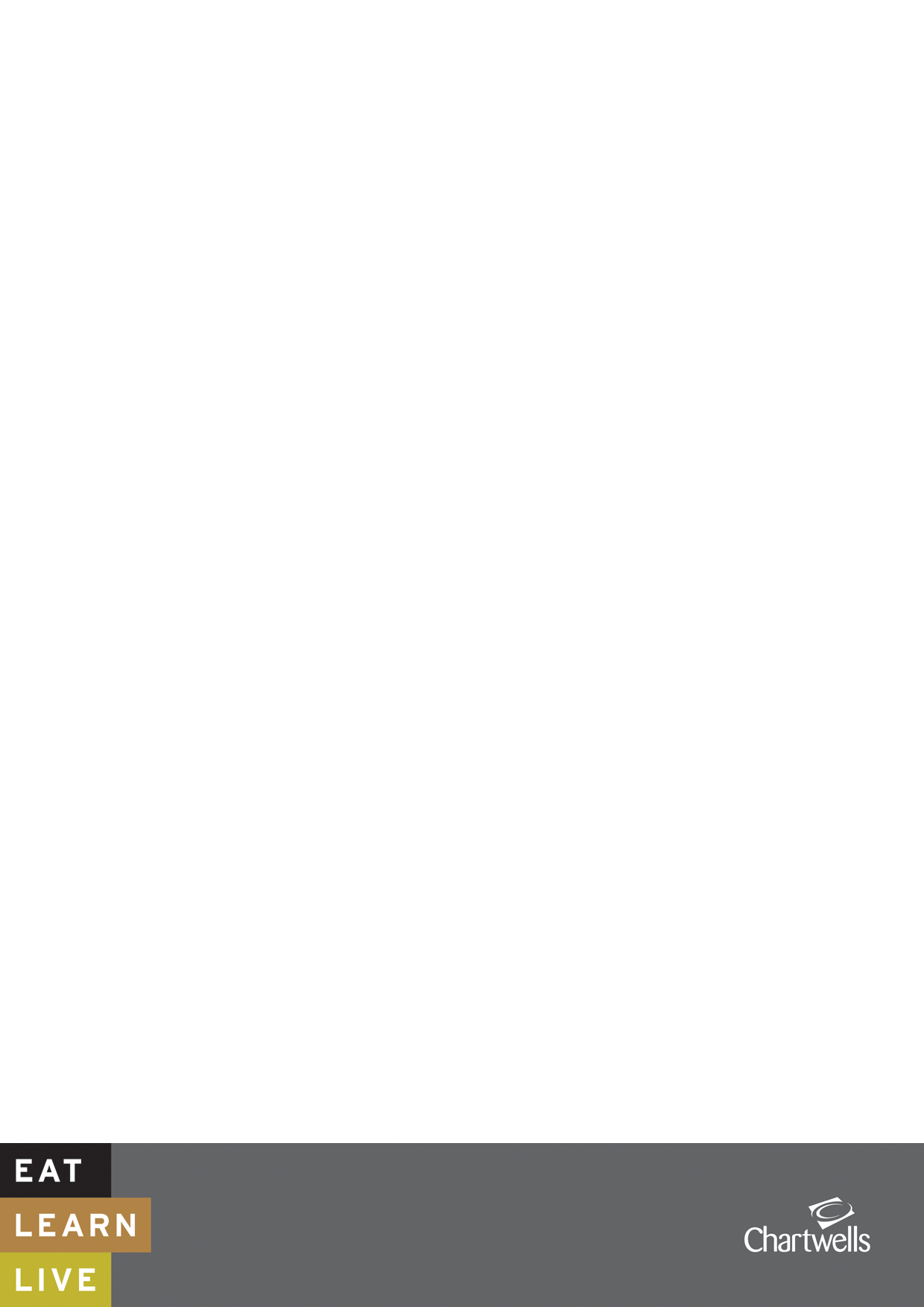 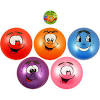 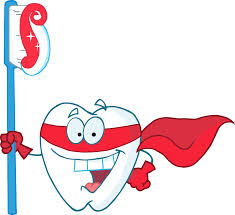 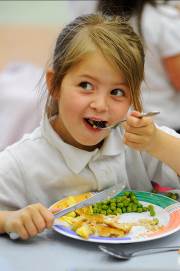 